Дорогі батьки!Шукаємо шлях разом - батьки супроводжують у виборі професії.Як батьки, Ви маєте великий вплив на вибір професії Ваших дітей! Різноманітні дослідження показують, що батьки є найважливішими помічниками молодих людей у виборі професії. Вони є зразком для наслідування, передають цінності та ставлення до професії та роботи, є затребуваними порадниками та активними прихильниками у зборі та оцінці інформації. Крім того, батьки відіграють важливу роль у тому, як підлітки справляються з невдачами. Вони надають їм емоційну підтримку та заохочують дотримуватись своїх бажань та інтересів.Які варіанти / можливості є у моєї дитини?У Німеччині є понад 300 визнаних професій для навчання та багато інших способів потрапити туди, які Ваша дитина може спланувати для себе. Продовжувати навчання в школі? Професійно-технічна освіта? Або відразу вступити у ВНЗ? Можливо, Ваша дитина просто не знає, як може виглядати початок її професійного життя? Також можливо, що уявлення про різноманітні спеціальності є недостатньо конкретні. Стажування в компанії чи підприємстві може дати чіткі та практичні враження про ту чи іншу професію. Це сприяє усвідомленню власних здібностей, сильних сторін та інтересів і може допомогти підтвердити власні ідеї або вказати альтернативи через уявлення про певні завдання та робочі сфери.Школа Вашої дитини пропонує обов’язкове стажування під час навчання, яке Ваша дитина, можливо, вже проходила. Крім цього Ваша дитина також може проходити волонтерське стажування під час канікул.Отримайте підтримку для себе.Як служба професійного консультування ми активно підтримуємо Вас і Вашу дитину в профорієнтації та виборі майбутньої професії.На нашому онлайн заході консультанти з вибору професії нададуть Вам, як батькам, спектр можливостей пошуку спеціальності Вашої мрії. Ця інформація має на меті допомогти батькам разом із дитиною прийняти рішення щодо того, який шлях є найкращим для їхньої дитини.Ми раді запросити Вас на наш онлайн захід «Шукаємо шлях разом – батьки супроводжують у виборі професії.»Захід відбудеться у вівторок, 28 березня 2023 року з 16:00 до 17:30 год. наступними мовами на вибір:арабською, німецькою, англійською, російською, турецькою та українською.Ukrainischhttps://saarland.webex.com/saarland-de/j.php?MTID=m1c5e945ac4460f4e0e7bad05148b6d89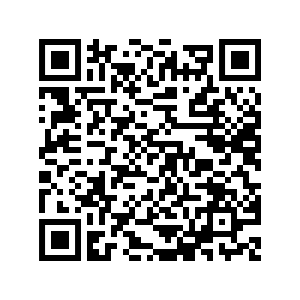 